С ЧЕГО НАЧИНАТЬ ПОИСК РАБОТЫ – СОВЕТЫ ЗНАТОКОВНе все знают, что для поиска работы существуют не только правильные «инструменты», но и сезоны, в связи со сменой которых многое меняется и на рынке труда:С января по май – период высокой активности на рынке вакансий с многочисленными увольнениями и множеством свободных рабочих мест. Зимняя «спячка» способствует неспешной и адекватной оценке кандидатов, зарплаты и пр.С мая по середину июля – пора принятий решений. Динамичный, но короткий период. Как и в случае с горящими турами, в этот период появляется немало «горячих» вакансий. И с работой может повезти даже малоквалифицированному кандидату в случае его перспективности. Адаптация в новом коллективе в это время проходит практически безболезненно – есть время до осени, чтобы влиться в работу, понять тонкости и найти со всеми общий язык.С июля по середину сентября – не самый удачный период для поиска работы. Хотя конкуренция среди кандидатов более низкая, а отношение к ним руководства – более лояльное.С середины сентября начинается самый активный период на рынке труда. Возможностей появляется очень много, но и рамки отсева – более жесткие.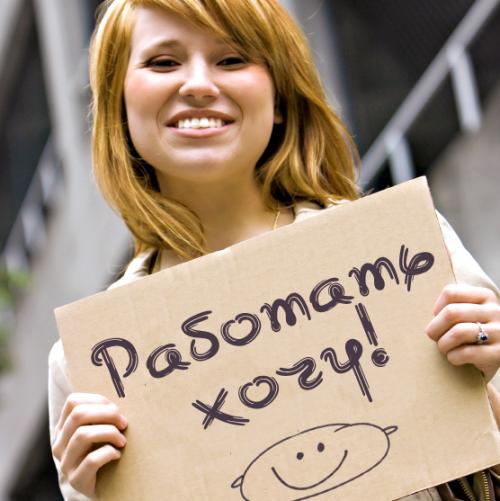 С чего же начать поиск работы?Для начала определитесь с родом будущей работы и соотношением желаемой вакансии с квалификацией. То есть, задайтесь вопросами – «А что я вообще умею?» и «Чего бы мне действительно хотелось?».Если вы желаете кардинально сменить профессию, возможно, есть смысл подумать о повышении квалификации, дополнительных курсах или втором образовании.Проведите анализ – какие профессии сейчас востребованы, какова средняя зарплата.Определитесь со своими требованиями к зарплате, удаленности работы от дома. А также – чем вы готовы поступиться ради хорошей работы.Сходите на проф/консультацию, где в результате серьезного тестирования можно получить информацию о том, из каких профессий есть смысл выбирать свою, постоянную.Составьте грамотное резюме.Определившись, используйте все «инструменты» для поиска работы.Не бросайтесь на первое же предложение – изучите все варианты и выделите те, которые вам действительно интересны. Но не забывайте, что затягивать с откликом на вакансию – значит, отдать свою потенциальную работу другому кандидату.Где искать работу: раскрываем секреты, где люди ищут работуВ первую очередь, следует запомнить, где НЕ СЛЕДУЕТ искать себе работу. Сразу исключаем:Работа на дому. Большая часть данных предложений – обман с целью заработать на безработных людях. В лучшем случае, вам предложат работу с крайне низкой зарплатой. В худшем, вы потеряете деньги, которые обязательно вас попросят вложить «авансом» за материалы.Кадровые агентства. Совсем отбрасывать этот вариант не стоит (если поиски не увенчаются успехом, он может вам пригодиться), но для начала следует попытать счастья без посторонней и не безвозмездной помощи. Тем более что задача липового кадрового агентства – не найти вам работу, а получить с вас деньги.Объявления со слишком привлекательными условиями (космическая зарплата, домашняя обстановка в коллективе, широкие возможности для карьерного взлета, огромные премиальные и приятный бонус – график подстраивают под вас).Специализированные интернет-ресурсы, о которых никто не знает. Как правило, такой сайт оказывается мошенническим. И цель его – получение личных данных наивных соискателей либо откровенное мошенничество.Вакансии с предложением выслать вступительный взнос, оплатить какие-либо услуги, принять участие в финансовых схемах или сделать тестовое задание довольно большого объема.Объявления на столбах и заборах.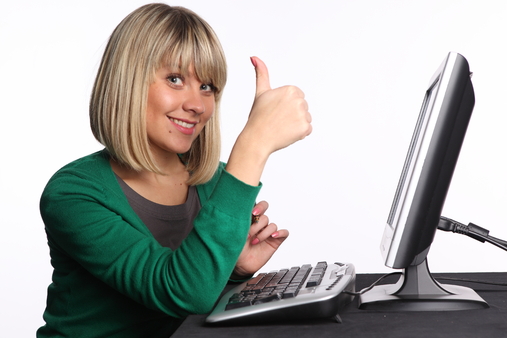 А теперь приступаем к изучению тех «инструментов» поиска работы, что предлагаются современным соискателям:Составляем резюме. Это самый первый и важный шаг, а также половина успеха. Помните об информативности, грамотности, краткости. Владеете английским языком? Дополнительно составьте резюме и на нем. Тогда у вас появится шанс на вакансию в иностранной компании или в отечественной, но с более широкими перспективами.Ищем в газетах.Источник универсальный, несмотря на прелести цивилизации. Например, «Работа для вас». Плюсы: процент пустых и мошеннических объявлений кратно ниже, чем в интернете. Шансов найти работу немало. Нередко в газеты дают объявления те работодатели, у которых в силу причин просто отсутствуют собственные сайты. Конечно, рассчитывать на солидный улов не приходится (любая уважающая себя компания имеет свой интернет-ресурс), но для поиска работы «рангом пониже» — возможностей хватает.Самостоятельный поиск объявлений с текстом «Требуются…» в своем микрорайоне. Прогуливаясь по своему району, можно совершенно случайно и иногда весьма удачно наткнуться на новую работу.Обзваниваем друзей и родственников. Даже если они сразу не предложат вам ничего интересного, то будут иметь вас в виду, если появится интересная вакансия.Ищем в интернете.Желательно, на сайтах с хорошей репутацией. Например, «vacansia.ru», «hh.ru» или «Job.ru». Размещайте резюме и ищите интересные свободные вакансии.Самореклама. Если у вас есть персональный сайт – сделайте его своей визиткой и не забывайте давать на него ссылку. Работодатель сразу поймет, насколько вы перспективный автор, веб-художник, фотограф и пр. Нет возможностей для создания своего сайта? Можно воспользоваться автоматическим шаблоном на бесплатном «narod.ru». Разместите на нем свое портфолио, фотографии, максимально информативную информацию о себе – не альбом «как мы отрывались прошлым летом», а информацию, которая вас не скомпрометирует.Регистрируемся на профессиональных форумах и соцсетях.Продвигайте себя в сети с нужной стороны. Возможно, работодатель сам вас найдет.Встаем на биржу труда.Не самый худший вариант. Минусы – недостаток времени на визиты в учреждение и недостаточно широкая база работодателей.Обращаемся в кадровое агентство.Не в первое попавшееся, а в то, репутация которого не имеет черных пятен (проведите тщательный анализ, почитайте отзывы). Солидные агентства промахов не допускают. За услуги вы, конечно, заплатите, но зато в очереди стоять не придется, резюме не потеряют, работу предоставят именно ту, что вы ищете, и довольно быстро.Заранее поинтересуйтесь, каким может быть собеседование, и как к нему подготовиться.Обеспечьте себя рекомендациями – их наверняка попросят.http://www.colady.ru/gde-luchshe-iskat-rabotu-i-s-chego-nachinat-poiski-sovety-byvalyx.html